Unsubscribe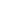 